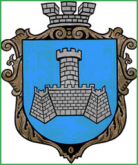 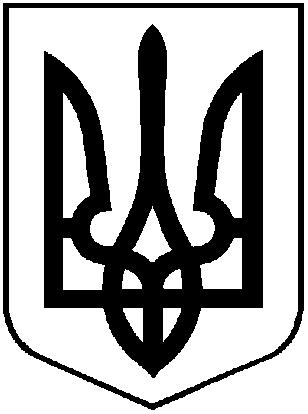 ХМІЛЬНИЦЬКА    МІСЬКА   РАДАВІННИЦЬКОЇ   ОБЛАСТІВИКОНАВЧИЙ   КОМІТЕТ	Від  30.06.2023 р.                                                                                  № 337   Про затвердження Плану заходів Відділу культури і туризму Хмільницької  міської   ради з 3 липня по 6 серпня 2023 рокуРозглянувши, поданий Відділом культури і туризму Хмільницької міської ради, План заходів з 3 липня по 6 серпня 2023 року, керуючись ЗУ «Про затвердження Указу Президента України «Про введення воєнного стану в Україні» від 24.02.2022 року №64/2022 (зі змінами) та ЗУ «Про місцеве самоврядування в Україні», виконком міської радиВ И Р І Ш И В:Затвердити План заходів Відділу культури і туризму Хмільницької  міської ради з 3 липня по 6 серпня 2023 року згідно з додатком.Контроль за виконанням цього рішення покласти на заступника міського голови з питань діяльності виконавчих органів міської ради А.В.Сташка.       Міський голова                                                     Микола ЮРЧИШИН Додатокдо рішення виконкому міської радивід   30. 06.2023 року №337План заходів Відділу культури і туризму Хмільницької міської радиз 3 липня по 6 серпня 2023 року5 липня (середа)15:00 Бюро літературних новинок «Читай юність»Місце проведення: КЗ «Бібліотека для дорослих» (абонемент для юнацтва              І поверх6 липня (четвер)14:00  Година народознавства « Свято природи, вогню та води»Місце проведення: КЗ «Бібліотека для дорослих» (абонемент для дорослихІ поверх)7 липня (п’ятниця)12:00 Літературна година «Зійди сонечко на Івана»Місце проведення: КЗ «Бібліотека для дорослих» (відділ обслуговування дітей     ІІ поверх)18:00 Традиційно –обрядове  дійство «Купальське диво»Місце проведення: Міський парк культури і відпочинку ім. Т. Г. Шевченка12 липня (середа)11:00 Заняття з інформаційної грамотності «Дія. Цифрова освіта» Місце проведення: КЗ «Бібліотека для дорослих» (Інтернет-центр І поверх)13 липня (четвер)13:00 Гра – подорож «Круїз по морю дитинства»Місце проведення: КЗ «Бібліотека для дорослих»  (відділ обслуговування дітей    ІІ поверх)    14 липня (п’ятниця)14:00  Історичний екскурс до Дня прийняття Декларації про Державний суверенітет України  «Доленосний документ України»                                                                                             Місце проведення: КЗ «Бібліотека для дорослих» (читальний зал І поверх)17 липня (понеділок)14:00 Перегляд та обговорення документального фільму про права людини DocudaysUA                                                                                                                       Місце проведення: КЗ «Бібліотека для дорослих»  (Інтернет-центр І поверх)18 липня (вівторок )  13:00 Літературна кав’ярня «Запроси мене в казку прекрасну порою липневою…»Місце проведення: КЗ «Бібліотека для дорослих» (читальний зал І поверх)21 липня (п’ятниця)12.00 Година здоров’я «Шкідливі звички – шлях у безодню»Місце проведення: КЗ «Бібліотека для дорослих» (відділ обслуговування дітей     ІІ поверх)                                                                                                                        25 липня (вівторок)14:00	Засідання любительського об’єднання до Дня Української Державності   «Читацьке коло» «За честь, за волю, за українську долю»Місце проведення: КЗ «Бібліотека для дорослих» (читальний зал І поверх)27 липня (четвер)14:00	Засідання любительського об’єднання до Дня Української Державності   «Читацьке коло» «За честь, за волю, за українську долю»Місце проведення: КЗ «Бібліотека для дорослих» (читальний зал І поверх)28 липня (п’ятниця)14:00 відкриття виставки "Україна: від гетьмана до президента" до Дня Української  державностіМісце проведення: Історичний музей м. Хмільник17:00   Благодійний захід  до Дня  Української державності  Місце проведення: Міський парк культури і відпочинку ім. Т. Г. Шевченка2 серпня (середа)12.00   Розмова в дружньому колі “Твій вільний час і книга”Місце проведення: КЗ «Бібліотека для дорослих» (відділ обслуговування дітей     ІІ поверх)                                                                                                                        5 серпня (субота)11:00 Заняття з інформаційної грамотності «Дія. Цифрова освіта» Місце проведення: КЗ «Бібліотека для дорослих» (Інтернет-центр І поверх)Керуючий справамивиконавчого комітетуміської ради                                                                          Сергій МАТАШ